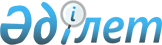 О внесении изменений и дополнений в постановления Правительства Республики Казахстан от 30 декабря 2000 года N 1961 и от 30 декабря 2000 года N 1963Постановление Правительства Республики Казахстан от 14 апреля 2001 года N 492

      Правительство Республики Казахстан постановляет: 

      1. Внести в некоторые решения Правительства Республики Казахстан следующие изменения и дополнения: 

      1) в постановление Правительства Республики Казахстан от 30 декабря 2000 года N 1961 P001961_ "О привлечении открытым акционерным обществом "Казпочта" негосударственного внешнего займа под государственную гарантию Республики Казахстан": 

      в абзаце втором пункта 1 цифру "2000" заменить цифрой "2001"; 

      2) в постановление Правительства Республики Казахстан от 30 декабря 2000 года N 1963 P001963_ "Об утверждении Программы государственных инвестиций Республики Казахстан на 2000-2002 годы"(САПП Республики Казахстан, 2000 г., N 56, ст. 631): 

      в приложении 3 к Программе государственных инвестиций Республики Казахстан на 2000-2002 годы, утвержденной указанным постановлением:     в отраслевом секторе "Транспорт и связь" в строке, порядковый номер11:     в строке "Размер гарантии" в графе 9 цифру "9,00" исключить, графу 10 дополнить цифрой "9,00";     в строке "Всего":     в строке "Размер гарантии" в графе 9 цифру "254,40" заменить цифрой "245,40";     в строке "Размер гарантии" в графе 10 цифру "219,66" заменить цифрой "228,66".     2. Настоящее постановление вступает в силу со дня подписания.     Первый заместитель     Премьер-Министра     Республики Казахстан     (Специалисты: Мартина Н.А.,                   Цай Л.Г.)          
					© 2012. РГП на ПХВ «Институт законодательства и правовой информации Республики Казахстан» Министерства юстиции Республики Казахстан
				